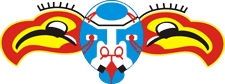 First Name: 	Middle Name:  Last Name: 	Suffix: Nickname/Name you go by: Male:  Female: 	Date of Birth: BSA ID: Mailing Address: City: 	State: 	Zip: Phone: 	Mobile:  Home:  Office: Email: Unit: 	Boy Unit: 	 Girl Unit: Ordeal Date:   Brotherhood Date: Vigil Honor Date: Vigil Honor Name: English Translation: Transfer From (Lodge Name/Number and Council Name/Number):